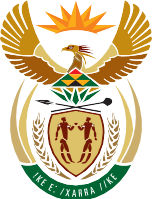 MINISTRYAGRICULTURE, LAND REFORM AND RURAL DEVELOPMENT REPUBLIC OF SOUTH AFRICANATIONAL ASSEMBLY WRITTEN REPLYQUESTION 465 / NW1457EMrs A Steyn (DA) to ask the Minister of Agriculture, Land Reform and Rural Development:QUESTION:With reference to her reply to question 251 on 18 July 2019, what (a) is the name of each assignee designated in terms of section 2(3)(a) of the Agricultural Product Standards Act, Act 119 of 1990 and (b) are the relevant details of the process followed to designate each assignee to conduct inspection on regulated agricultural products destined for (i) export and (ii) sale locally?            NW1457EREPLY:(a)	Names and details of assignees designated by the Honourable Minister in terms of section 2(3) of the Agricultural Product Standards Act No. 119 of 1990 (“the APS Act”)(b)	Designation of assigneesThe process that is followed in terms of designation of the assignees is set out in section 2(3) of the APS Act. For purposes of transparency and competitive selection process, an invitation for prospective assignees accompanied by selection criteria, with respect to 2016 designation was publicized in the Government Gazette and national newspapers.Assignee designated for inspection on all regulated products destined for exportAssignee designated for inspection on all regulated products destined for exportAssignee designated for inspection on all regulated products destined for exportNameDate of designation Products covered for inspectionPerishable Product Export Control Board (PPECB)23 August 1991Fresh fruits and vegetables, agronomy, animal and processed products intended for export Assignees designated for local inspectionsAssignees designated for local inspectionsAssignees designated for local inspectionsNameDate of designationProducts covered for inspectionSouth African Meat Industry Company (SAMIC)30 January 1998Classification and marking of meat intended for sale in South AfricaProduct Control for Agriculture (PROKON)18 March 1994Potatoes intended for sale in South AfricaProduct Control for Agriculture (PROKON)17 May 2016Fresh fruits and vegetables intended for sale in South AfricaImpumelelo Agribusiness Solutions09 December 2016Processed products and canned processed products intended for sale in South AfricaNejahmogul Technologies and Agric Services 09 December 2016Dairy and dairy imitation products as well as edible ices intended for sale in South AfricaAgency for Food Safety09 December 2016Animal products (poultry and eggs) intended for sale in South AfricaLeaf Services 17 May 2016Grains and grain products intended for sale in South Africa